Activity 5.7.2b Parabolas in the Coordinate PlaneDefinition:  A parabola is the locus of points in a plane that are equidistant from a fixed point	  (called the focus) and a given line (called the directrix).    Open the file ctcoregeomACT572.ggb.Find each of these distances:P1Q1  = _______________		P1F  = _______________P2Q2  = _______________		P2F  = _______________	
P3Q3  = _______________		P3F  = _______________	
P4Q4  = _______________		P4F  = _______________ What do you notice about the pairs of distances found in question 1?

In Activity 5.7.1 you learned the definition of parabola given in the box above.  P1, P2, P3, and P4 lie on the same parabola.

a.  What are the coordinates of the focus of this parabola?  (___, ____)b.  What is the equation of the directrix of this parabola?  y= _______
Point V(0,0) is the vertex of this parabola.  

a.   Show that V lies on the parabola.



b.  V is the midpoint of which line segment?


The slider in the upper left corner of the screen sets the distance (d) of a point on the parabola to the focus and to the directrix.  Move the slider.  What do you observe?
Now turn on the function f(x) = ax2 by clicking in the open circle next to f(x) in the algebra window.

How is this new parabola compare with the one you created with the slider?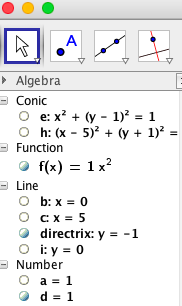 Experiment by changing the value of a. (Type a = in the input window).  Find the value of a so that f(x) matches the parabola you created with the slider, and record that value here:

a = _____.